学習サポートプリント　小学校算数科３年生　「３　わり算」④　　　　　　　　　　　　　　　　　　　　　　　月　　日（　　）準備するもの：教科書・ノート教科書２６ページ１の問題を読みましょう。図をかいて考えよう。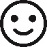 　　　　　　１人分の数　×３	３　×　人数　　　答えは、　□×３＝１５の　　　　　　　　　　　　答えは、３×□＝１５の　　　□にあてはまる数です。　　　　　　　　　　　　　□にあてはまる数です。　　　　　×　３　＝　１５　　　　　　　３　×　　＝　１５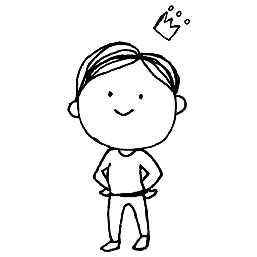 　　まとめ　　１人分の数をもとめるときも、何人に分けられるかをもとめるときも、わり算の式になります。わり算の答えは、わる数のだんの九九を使ってもとめます。のもんだいをノートに書きましょう。　P２６